Personal Information: 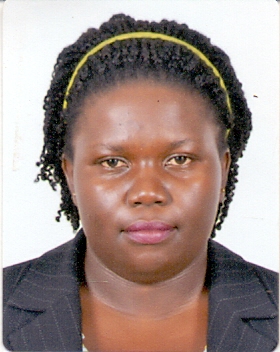 A versatile Multifunctional professional with a zeal to widen her career to the top. A self-motivated person who enjoys taking on different challenges in life and a reliable team player.Quick at learning and grasping new concepts especially with the ever changing times of technology. Enjoys working as team, creating new relationships and extensive knowledge acquisition.Employment Background Organization 			Year 			PositionUganda Australian Foundation 	2006-2007		Teaching Assistant  ABC Children’s Aid			2007-2009		Child Protection Officer/TeacherCentral college Mityana		2010-2017		TeacherNUDIETS				2018			Consultant Skills and Competences:Great communication skills (verbal and written)Great team player with people of different national and international backgrounds. Mastery of Microsoft Office programs (Word, Excel, PowerPoint)Ability to work under minimal supervision  and under pressureGood at building new relationships across different across different organization levelsAbility to pay attention to great detailCertificationI certify that all the above information is true and you are free to contact any of my refereesNationality:UgandanGender Female Date Of Birth:03 May 1983Address:Al Rigga, DubaiMarital Status:Single Visa StatusVisit VisaAcademic qualificationBachelor’s Degree in EducationLanguagesEnglish Position of interestOFFICE ADMININSTARATION